RECURSO DE ALZADA AL BAREMO/ADJUDICACIÓN DEFINITIVA FASE EXTRAORDINARIA (SECUNDARIA Y BACHILLERATO) DIRECCIÓN GENERAL DE PLANIFICACIÓN EDUCATIVA Y RECURSOS HUMANOSDon/Doña_____________________________________________________________________________________Con DNI_________________________________ , madre/padre/representante de_______________________________ con número de solicitud (ID) :______________. y con domicilio en_______________________________________  y localidad_____________________________________________ de la provincia de_________________________,con código postal________________________________________ teléfono_____________________, y correo electrónico ______________________________________________ por medio del presente comparece y como mejor proceda en Derecho, EXPONE:___________________________________________________________________________________________________________________________________________________________________________________________________________________________________________________________________________________________________________________________________________________________________________________________________________________________________________________________________________________________________________________________________________________________________________________________________________________Por todo ello, SOLICITA:   ________________________________________________________________________________________________________________________________________________________________________________________________________________________________________________________________________________________________________________________________________________________________________________________________________________________________________________________________________________________________________________________(Lugar, fecha y firma)__________________________________________________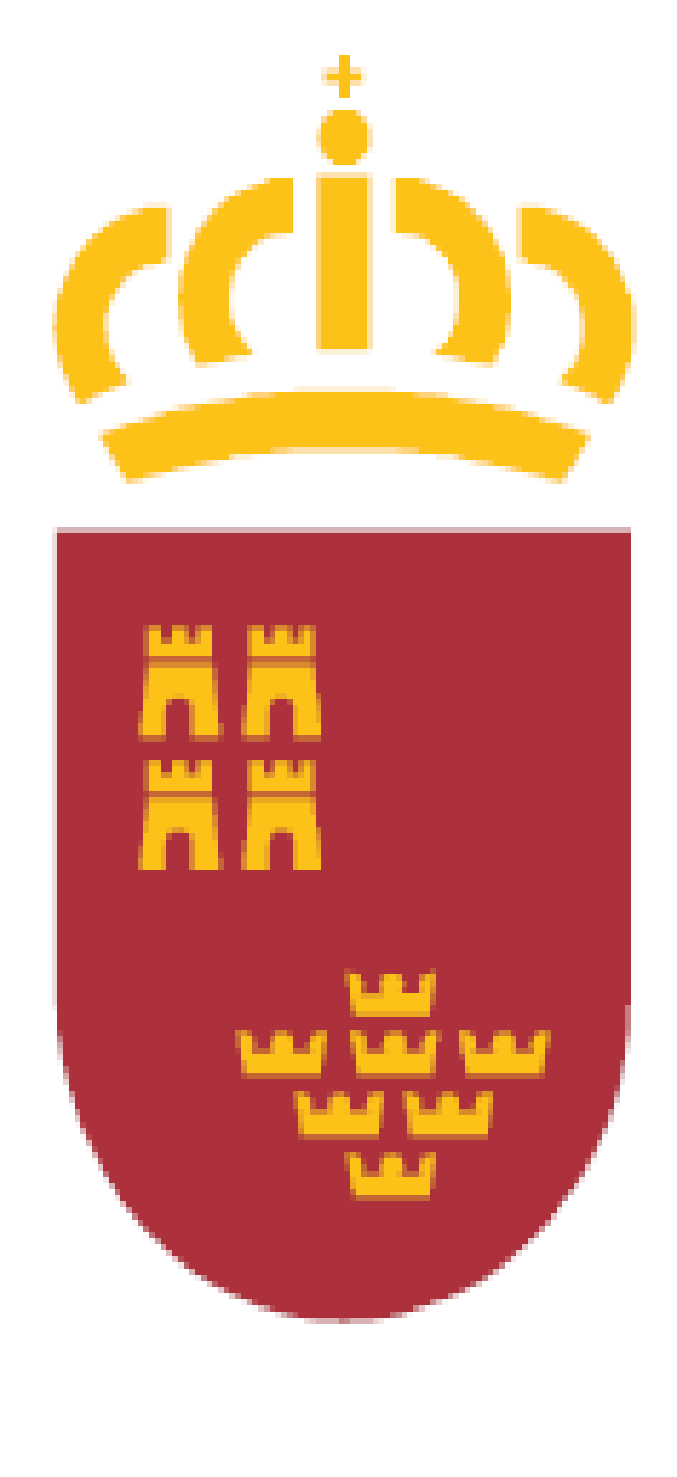 Región de MurciaConsejería de Educación y CulturaAvda. La Fama, 1530006 MURCIA